DICHIARAZIONE resa ai sensi degli articoli 46 e 47 D.P.R. 28 dicembre 2000 n. 445 e s.m.i.RILASCIATA IN OCCASIONE DELLA PARTECIPAZIONE ALLA PROVA del giorno ____________Il/La sottoscritt___________________________________________________________________ nato il_________________________     a  ________________________________________( ___), Codice Fiscale n°__________________________DICHIARA SOTTO LA PROPRIA RESPONSABILITA’ai sensi e per gli effetti dell’art. 76 del D.P.R. 445/2000 e ss.mm.ii., consapevole della responsabilità e delle conseguenze civili e penali previste in caso di rilascio di dichiarazioni mendaci e/o formazione di atti falsi e/o uso degli stessi nonché della decadenza dai benefici eventualmente conseguiti: di non essere sottoposto ad isolamento obbligatorio disposto dall’autorità sanitaria competente;di non essere affetto da patologia febbrile con temperatura superiore a 37,5°C.Il/la sottoscritto/a dichiara, infine, di essere informato/a, ai sensi del d.lgs. n. 196/2003 (codice in materia di protezione di dati personali) e successive modificazioni, che i dati personali raccolti saranno trattati, anche con strumenti informatici, esclusivamente nell’ambito del procedimento per il quale la presente dichiarazione viene resa. Il presente documento verrà conservato dall’Amministrazione per il tempo strettamente necessario e, comunque, non superiore a 30 giorni. Luogo e data 								FIRMA LEGGIBILE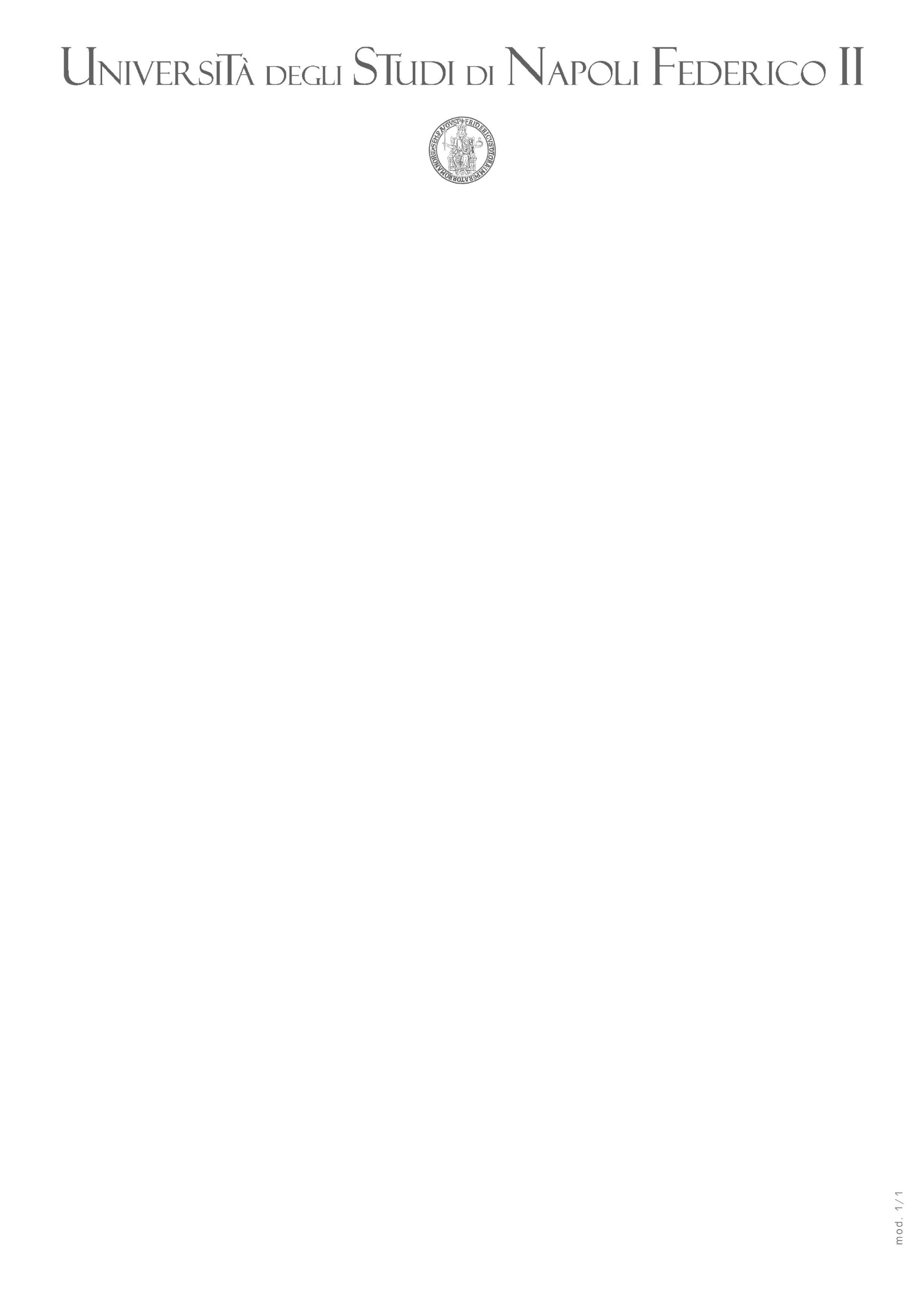 